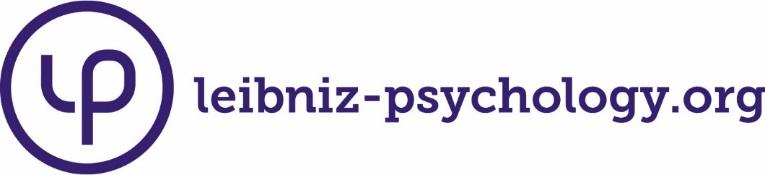 www.testarchive.euOpen Test ArchiveRepository for Open Access Tests     Questionnaire in Turkish:Linden, M., Baumann, K., Lieberei, B. & Rotter, M. (2013). PTED Skala. Post-Traumatic Embitterment Disorder Selbstbeurteilungsfragebogen [Verfahrensdokumentation, Autorenbeschreibung englisch, Diagnostisches Interview Lang- und Kurzfassung, Fragebogen deutsch, kroatisch, koreanisch, türkisch und portugiesisch]. In Leibniz-Institut für Psychologie (ZPID) (Hrsg.), Open Test Archive. Trier: ZPID. https://doi.org/10.23668/psycharchives.4664In English:Linden, M., Baumann, K., Lieberei, B. & Rotter, M. (2013). PTED Scale. Post-TraumaticEmbitterment Disorder Self-Rating Scale [Test description, author's description in English,diagnostic interview long and short version, questionnaire in German, Croatian, Korean, Turkish,and Portuguese]. In Leibniz-Institute for Psychology (ZPID) (Ed.), Open Test Archive. Trier: ZPID.https://doi.org/10.23668/psycharchives.4664All information and materials about the measure can be found at:https://www.testarchive.eu/en/test/9006580Travma Sonrası Hayata Küsme Bozukluğu Kendini Değerlendirme ÖlçeğiYaşamımda son yıllarda gerçekleşen şiddetli ve olumsuz olay;Kesinlikle katılmıyorumKatılmıyorumAz çok katılıyorumKatılıyorumKesinlikle katılıyorum1...duygularımı incitti ve önemli ölçüde hayata küsmeme neden oldu.2...ruh sağlığımda dikkate değer ve sürekli (kalıcı) olumsuz değişikliğe yol açtı.3...çok haksız ve adaletsiz olarak gördüğüm bir olaydır.4...devamlı kafamı meşgul eden (tekrar tekrar düşünmek zorunda kaldığım) bir olaydır.5...hatırlatıldığında aşırı derecede keyfimi kaçıran bir olaydır.6...intikam duyguları beslememi tetikledi.7...kendimi suçlamama ve kendime kızmama neden oldu.8...artık didinmenin (mücadele etmenin) ve çaba harcamanın anlamsız olduğunu düşünmeme yol açtı9...sık sık canımı sıktı ve mutsuz hissetmeme neden oldu.10...genel anlamda beden sağlığımı bozdu.11...hatırlatır düşüncesiyle belli yerlerden veya kişilerden kaçınmama neden oldu.12...kendimi çaresiz  ve güçsüz hissetmeme neden oldu.13...yaşadığım olaydan sorumlu olan tarafın, benzer bir durum yaşadığını düşündüğümde haz duymamı tetikleyen bir olaydır.14...güç ve gayretimde (enerjimde) dikkate değer azalmaya yol açtı.15...eskisine göre sinirleri daha kolay bozulan biri olmama neden oldu.16...normal bir ruh hali yaşamak için zihnimi dağıtmamı  gerektiren bir olaydır.17....ailevi ve / veya mesleki faaliyetleri önceki gibi sürdüremememe neden oldu.18...arkadaşlarımdan ve sosyal etkinliklerimden uzaklaşmama neden oldu.19...sıklıkla acı verici anıları canlandıran bir olaydır.